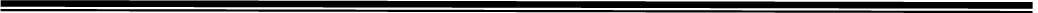 РАСПОРЯЖЕНИЕот «___» ______ 20__г.                 г. Курчалой       		              №_____О проведении конкурса на замещение вакантной должности муниципальной службы в администрации Курчалоевского муниципального района Чеченской Республики В соответствии со статьей 17 Федерального закона от 02.03.2007г.                           № 25-ФЗ «О муниципальной службе в Российской Федерации», статьей 18 Закона Чеченской Республики от 26.06.2007г. № 36-РЗ «О муниципальной службе в Чеченской Республике»:Объявить конкурс на замещение вакантной должности муниципальной службы высшей группы – заместителя главы администрации Курчалоевского муниципального района Чеченской Республики по вопросам жилищно-коммунального хозяйства.Назначить проведение конкурса на 15 ноября 2019 года, прием документов осуществлять в здании администрации Курчалоевского муниципального района Чеченской Республики по адресу: Курчалоевский муниципальный район, г. Курчалой, ул. А-Х. Кадырова, № 50 с 9:00 до 18:00 часов, с понедельника – пятницу в срок до 14 ноября 2019 года.Настоящее распоряжение опубликовать на официальном сайте администрации Курчалоевского муниципального района Чеченской Республики в информационно-телекоммуникационной сети «Интернет», вместе с сообщением о проведении конкурса и квалификационными требованиями, предъявляемым к кандидатам для участия в конкурсе.Контроль за исполнением настоящего распоряжения оставляю за собой.Настоящее распоряжение вступает в силу со дня его подписания.Глава администрацииКурчалоевского муниципальногорайона Чеченской Республики					         Х.З. КадыровГЛАВААДМИНИСТРАЦИИКУРЧАЛОЕВСКОГО МУНИЦИПАЛЬНОГО РАЙОНА ЧЕЧЕНСКОЙ РЕСПУБЛИКИ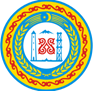 НОХЧИЙН РЕСПУБЛИКИН КУРЧАЛОЙН МУНИЦИПАЛЬНИ К1ОШТАН АДМИНИСТРАЦИН КУЬЙГАЛХО